作业一：1、按照课堂内容做一个gettingstarted 的cpt 报表，（数据来自销量表），包含图表、参数查询、多源数据、公式、父子格设置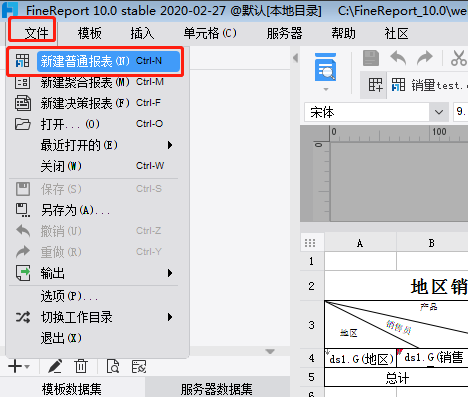 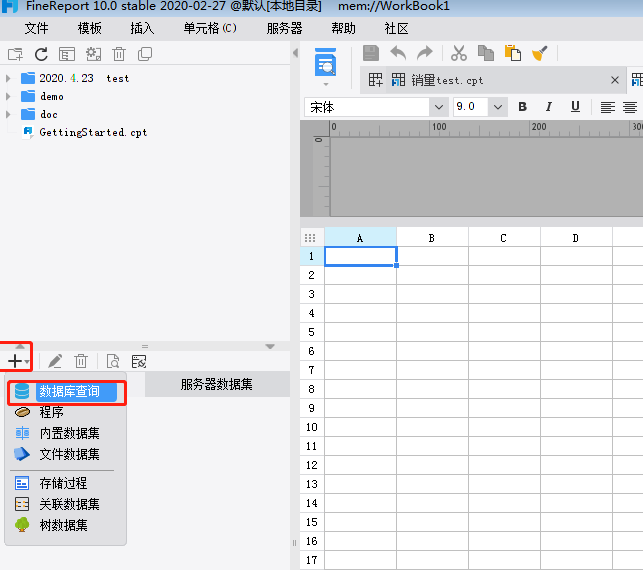 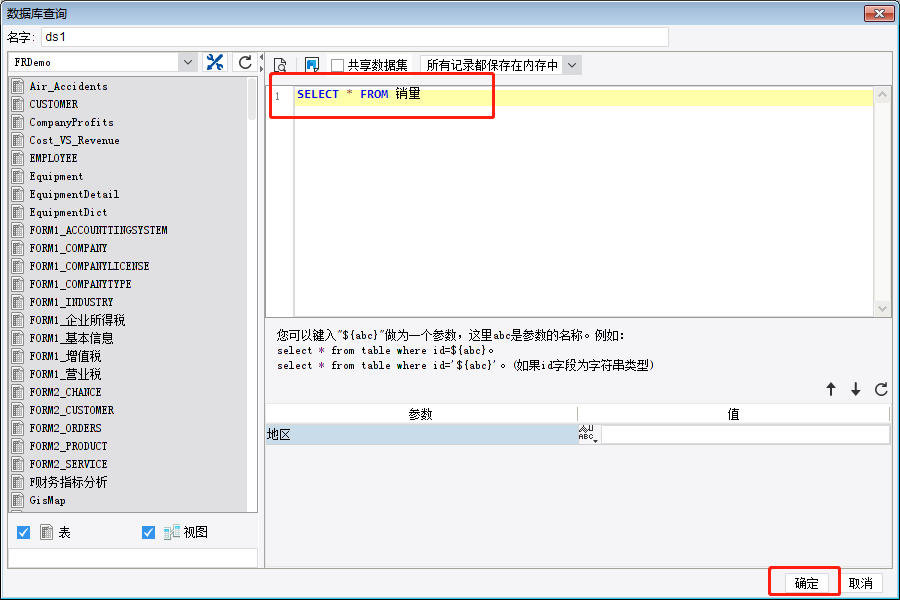 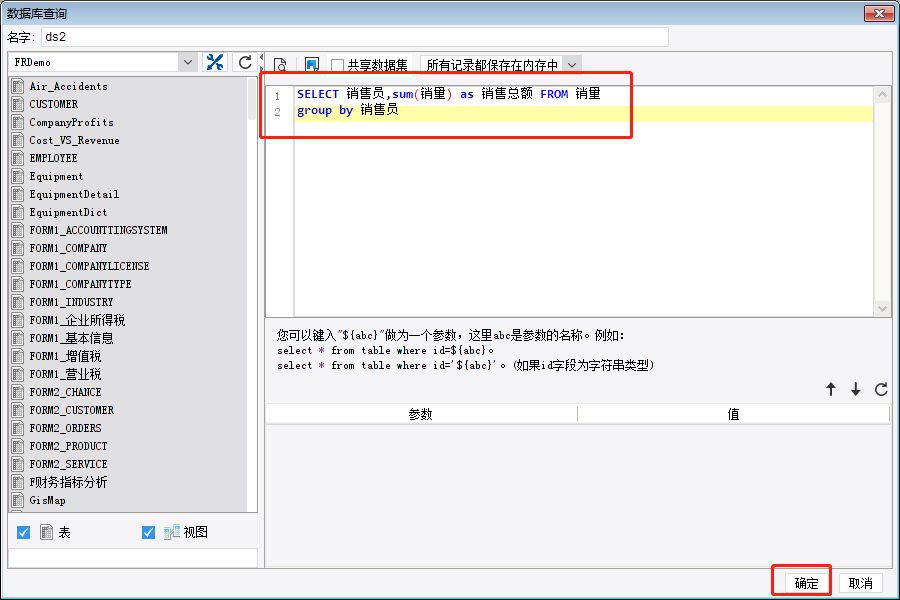 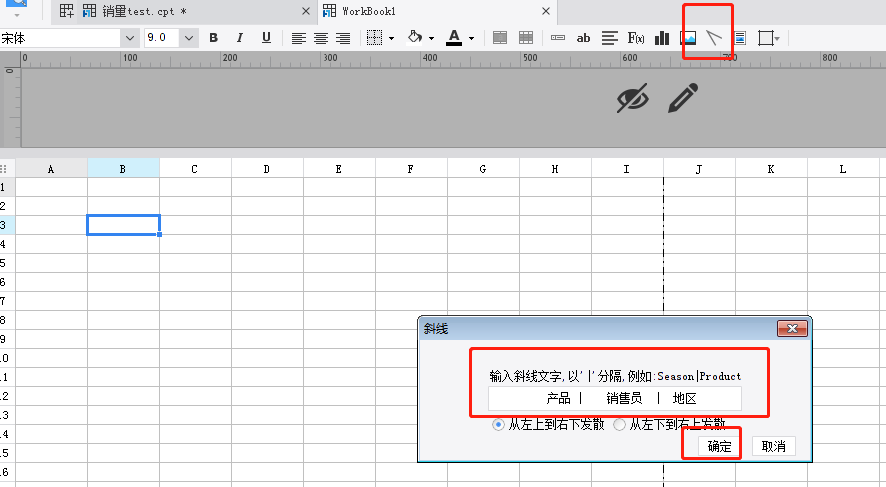 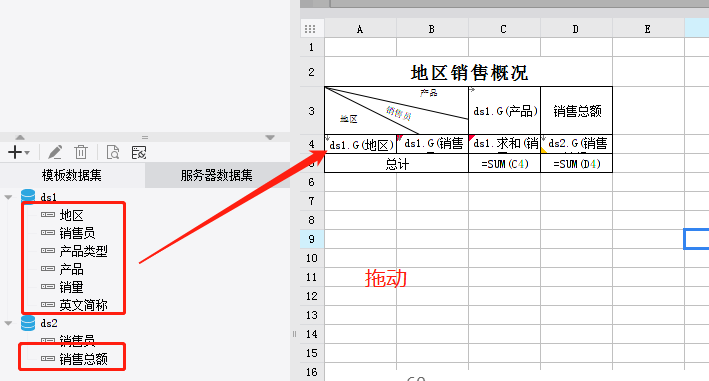 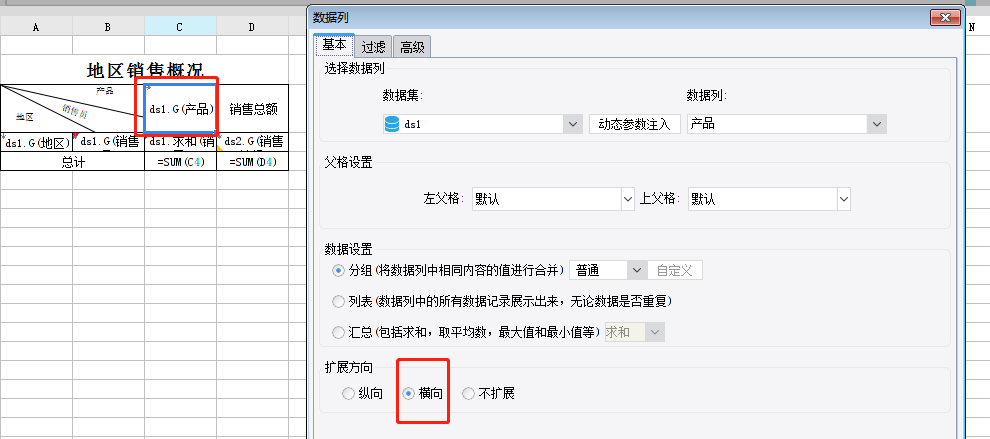 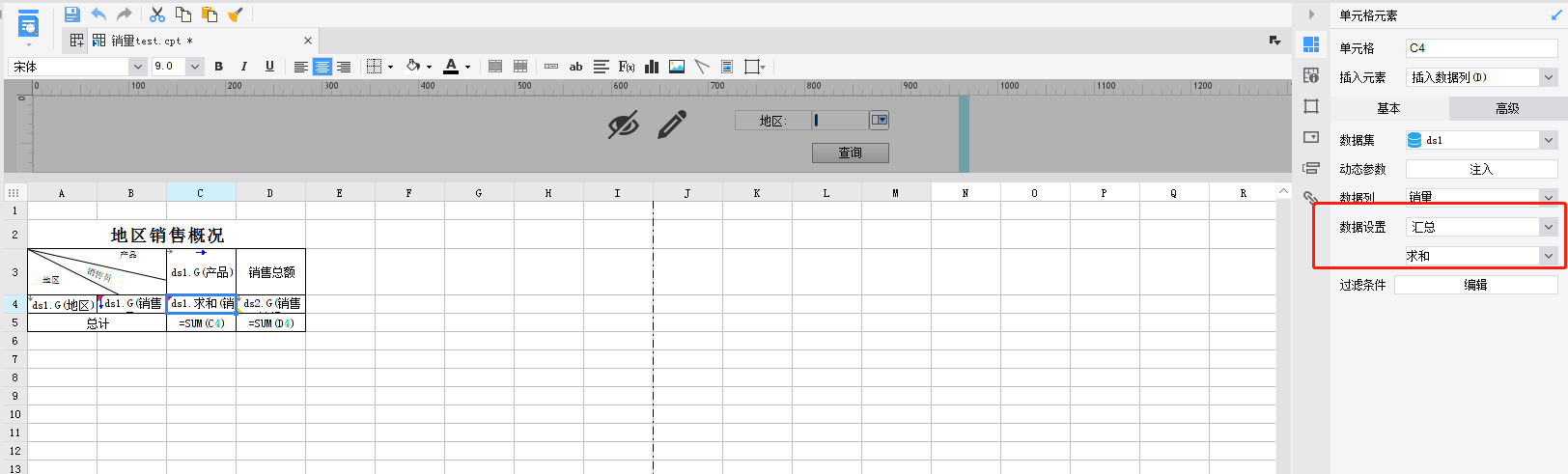 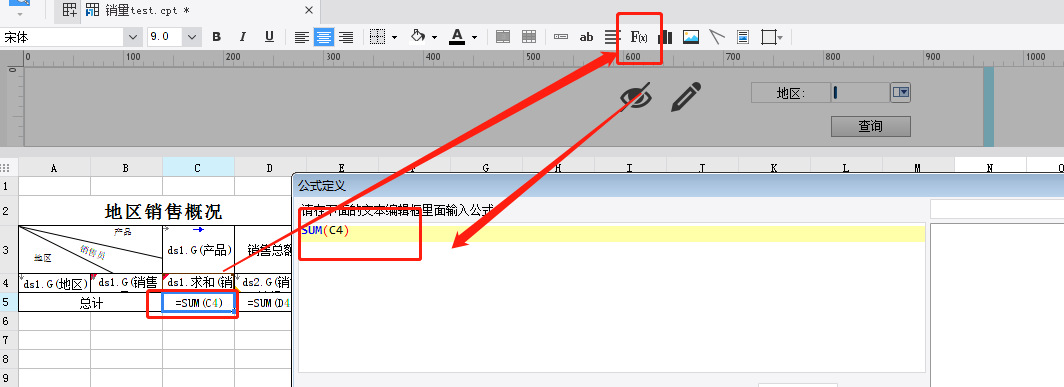 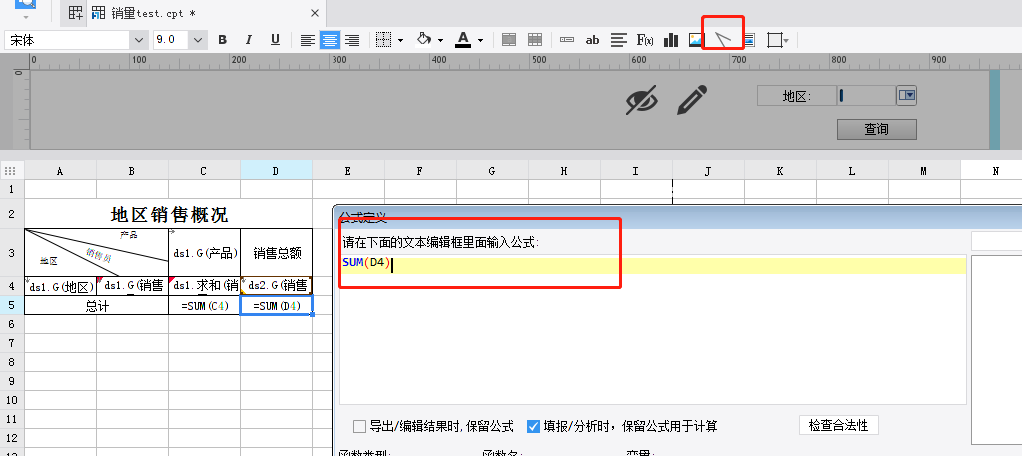 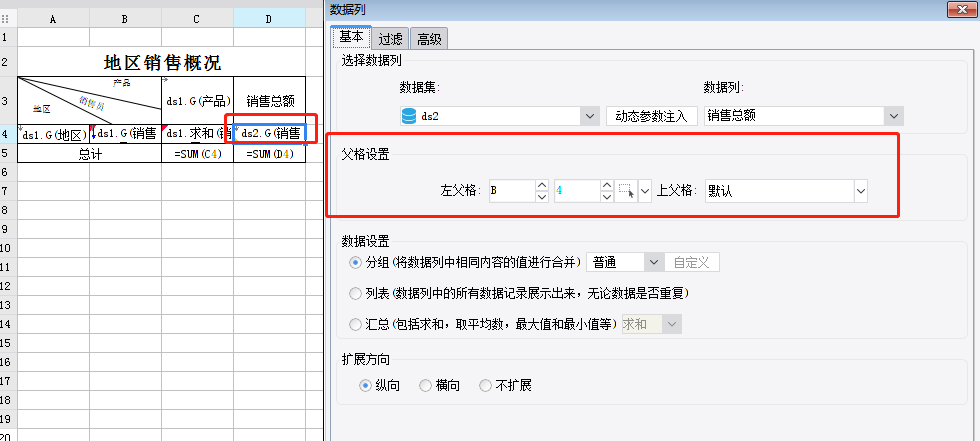 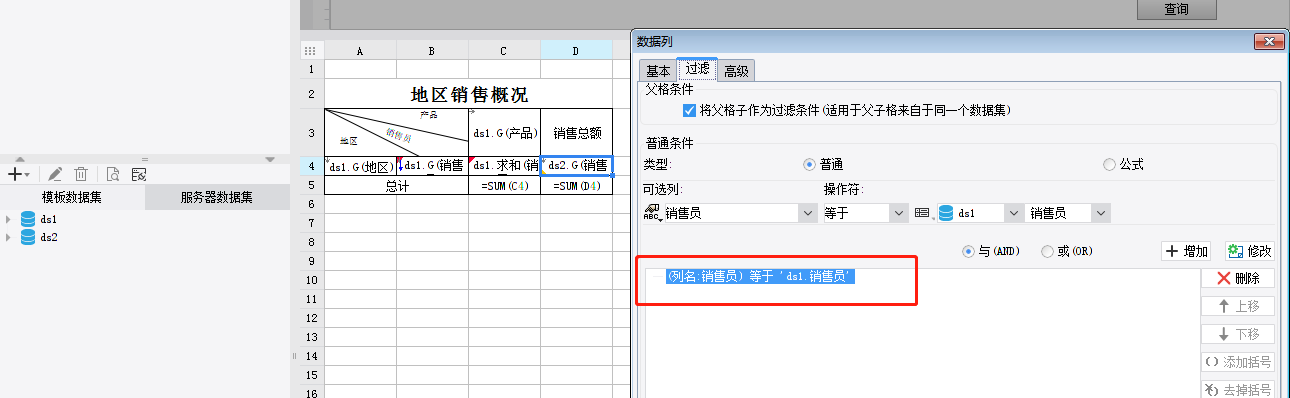 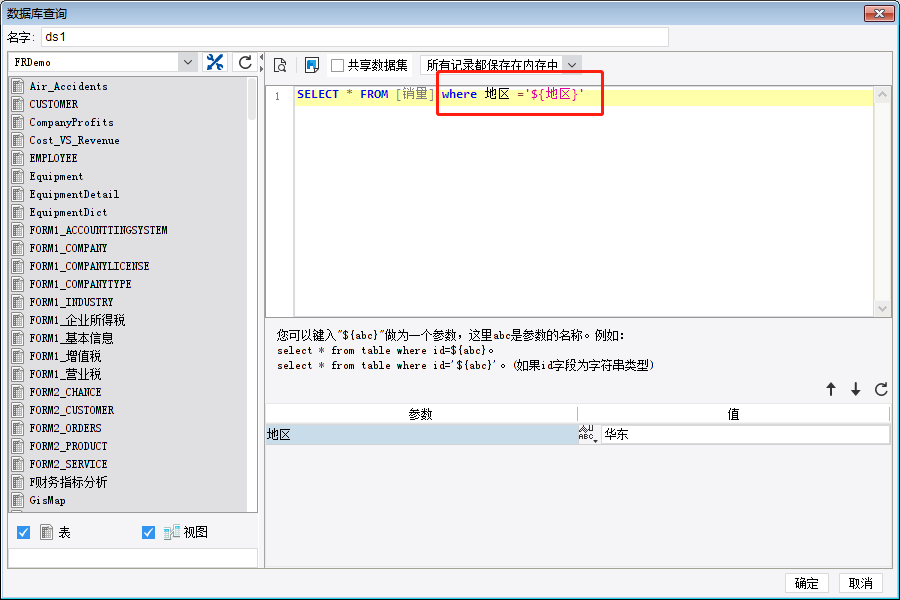 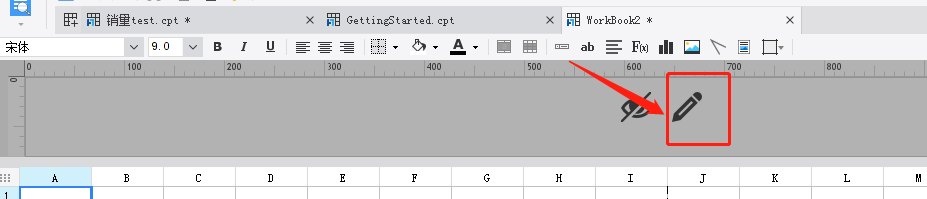 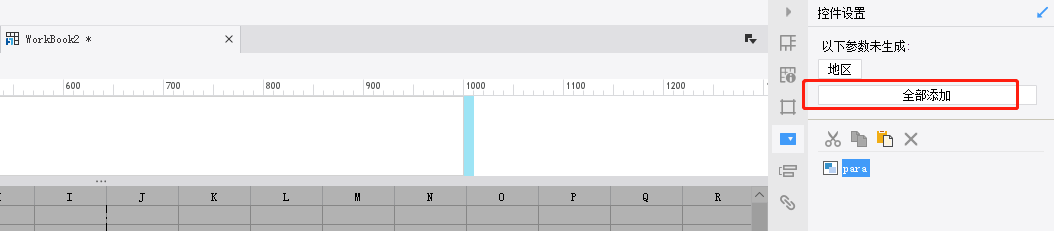 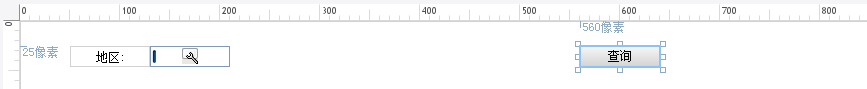 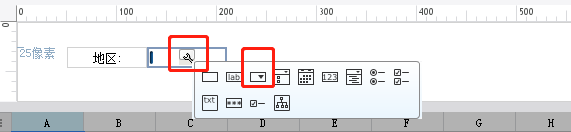 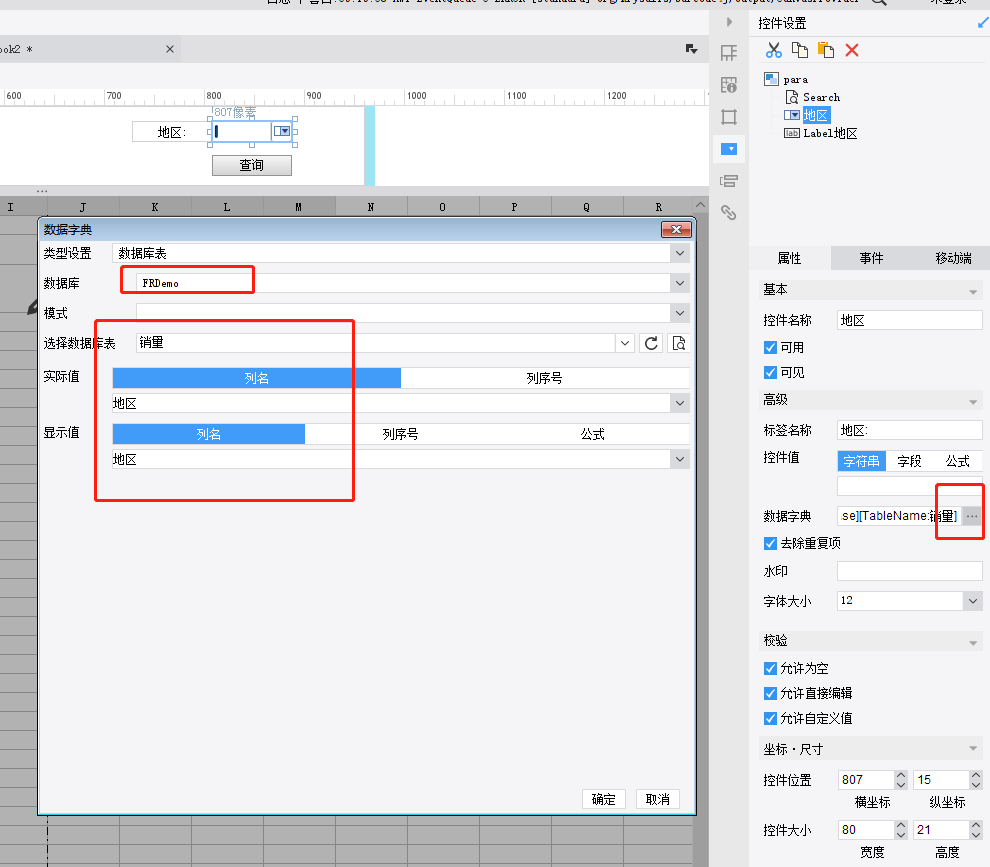 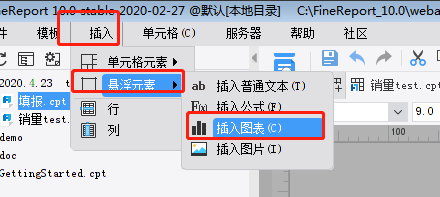 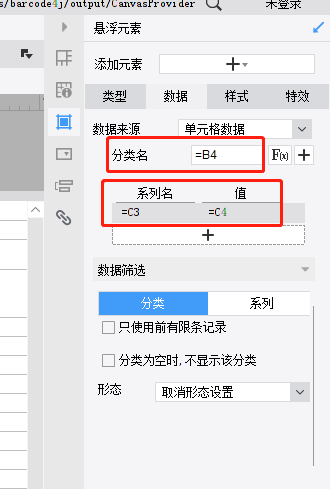 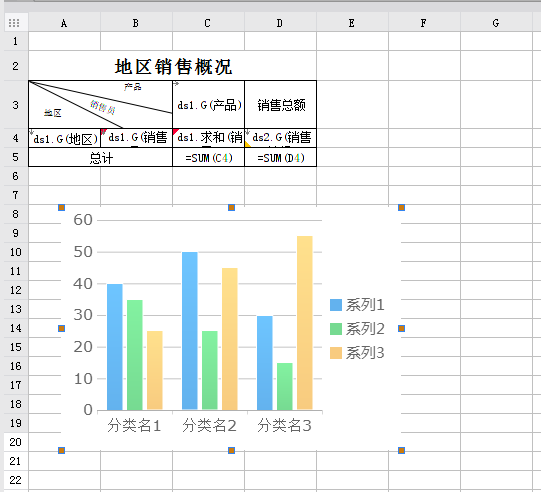 2、拓展部分：在1 的基础之上，将参数查询设置成选择为空的时候，查询全部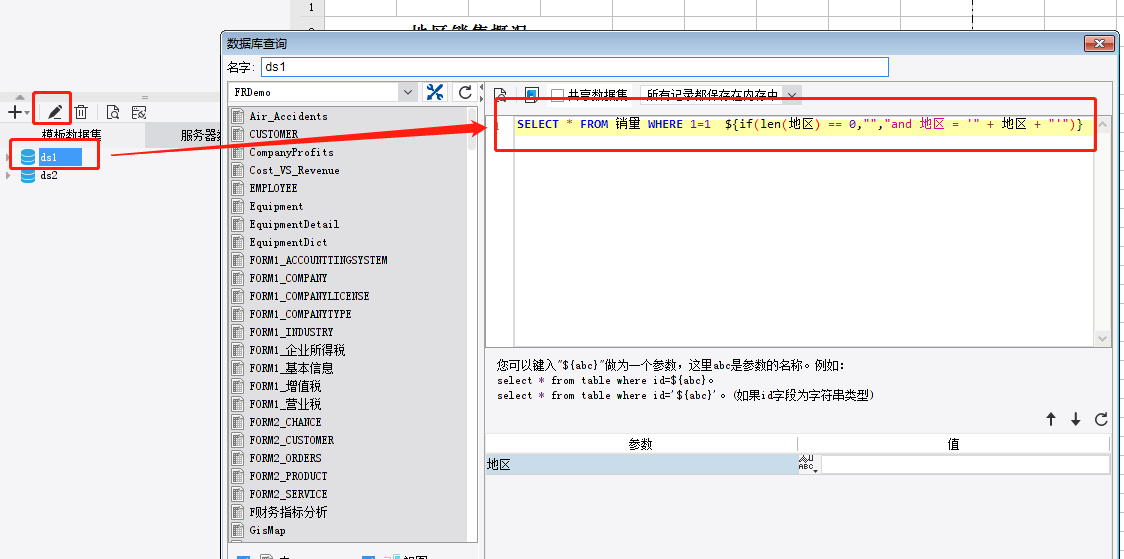 作业题二：1、根据学习内容，同样操作。填报入门，在销量表里面，插入一个新的记录；例如下图（姓名和英文名各位自己发挥）：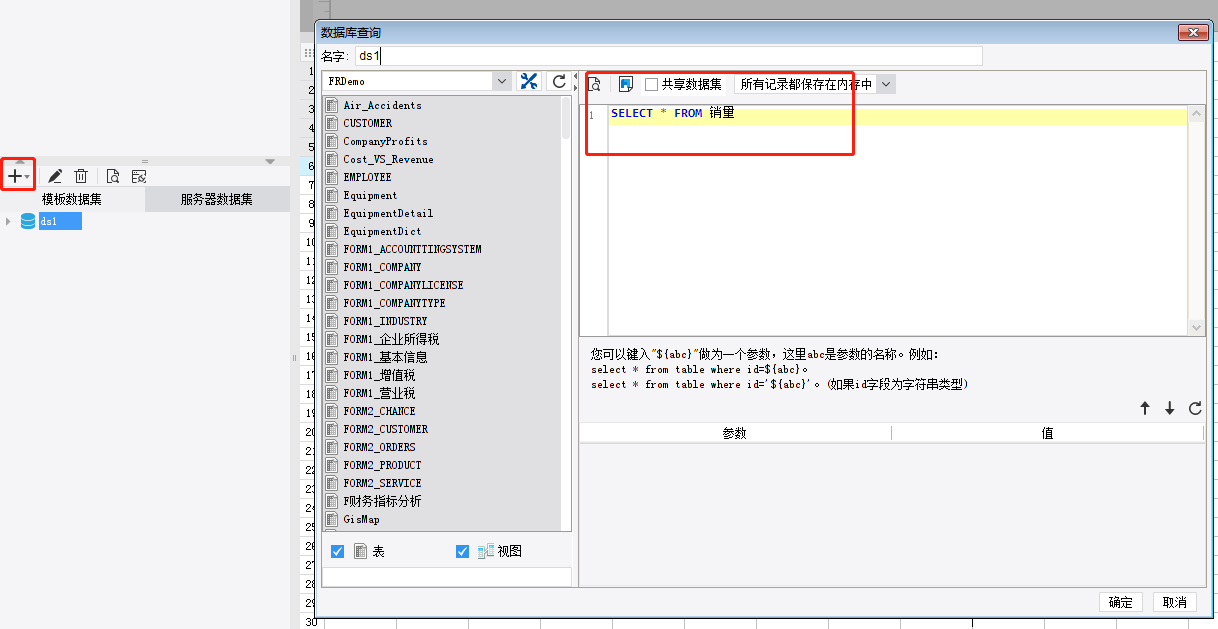 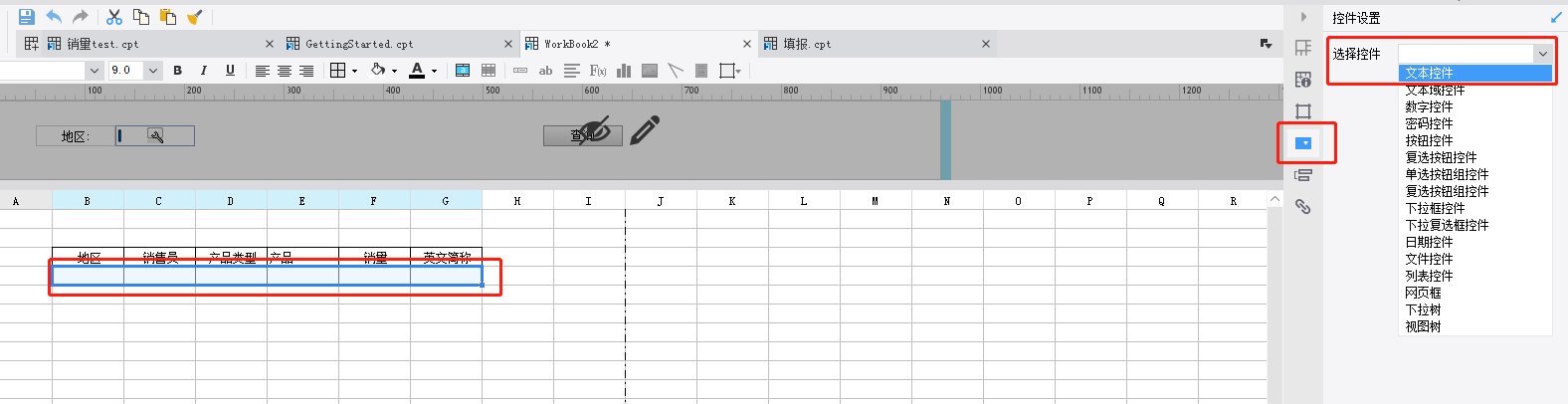 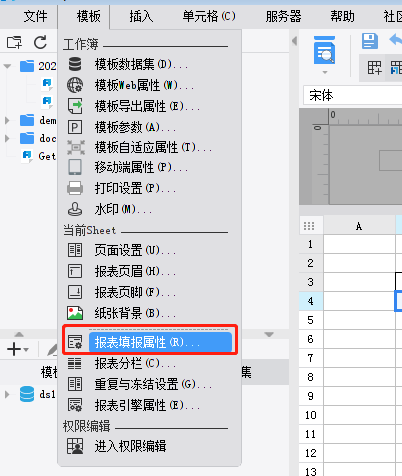 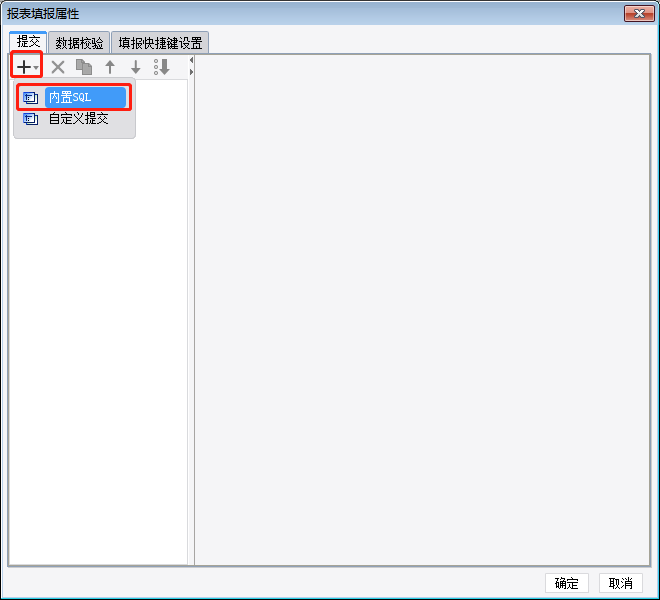 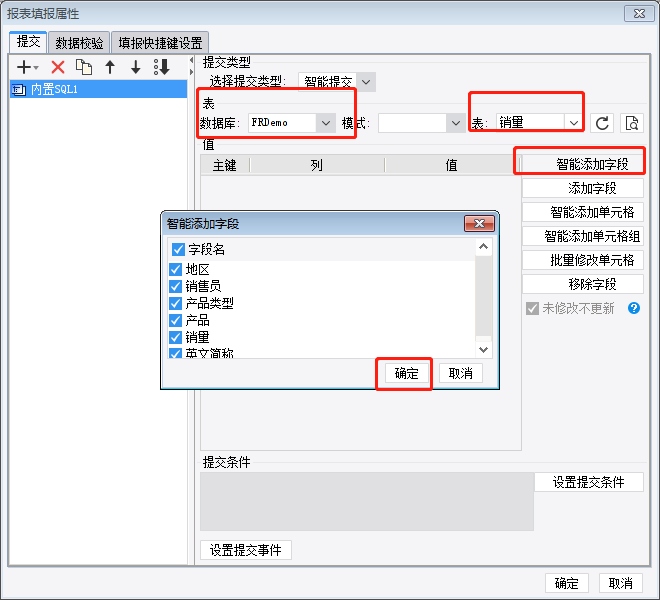 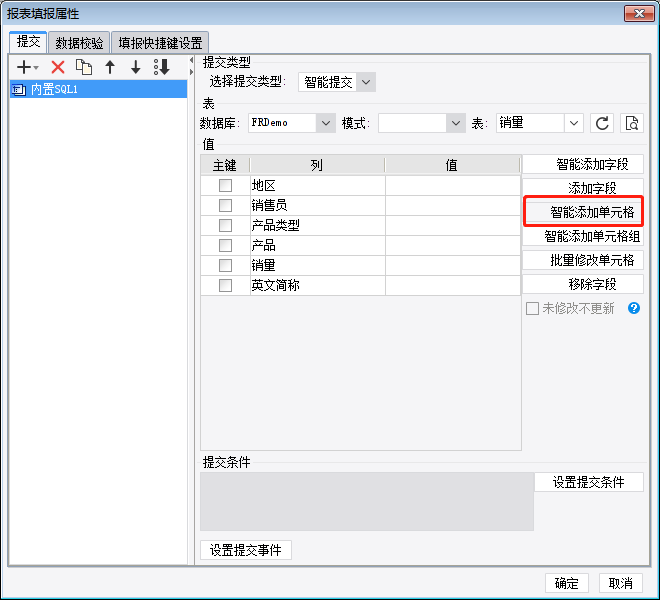 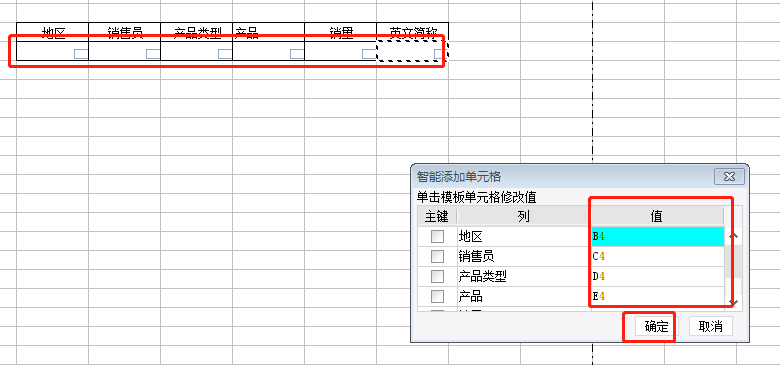 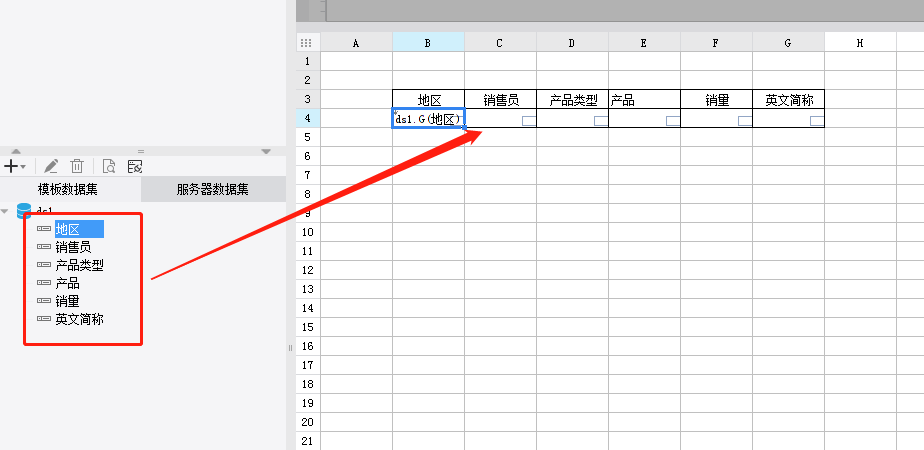 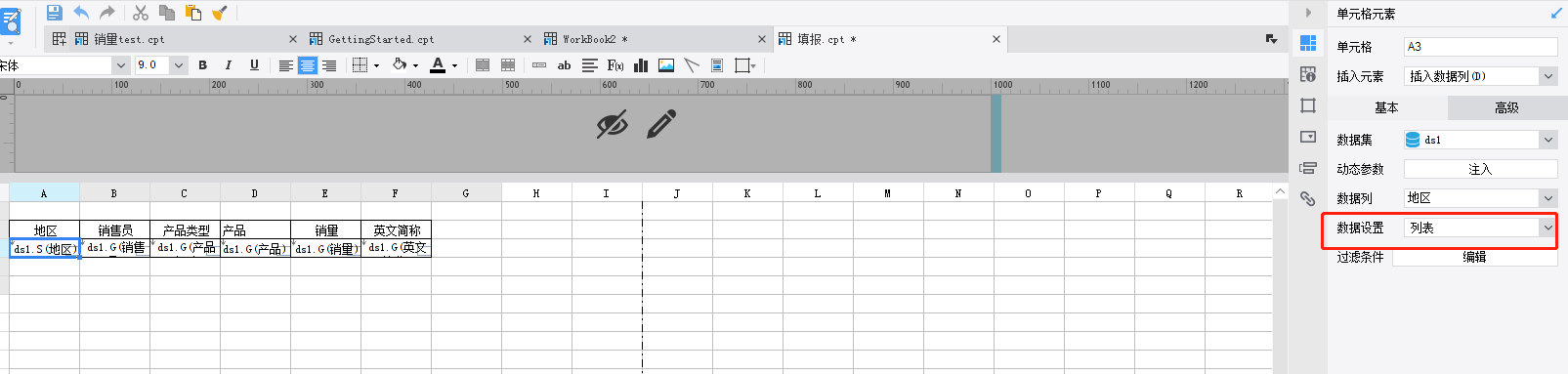 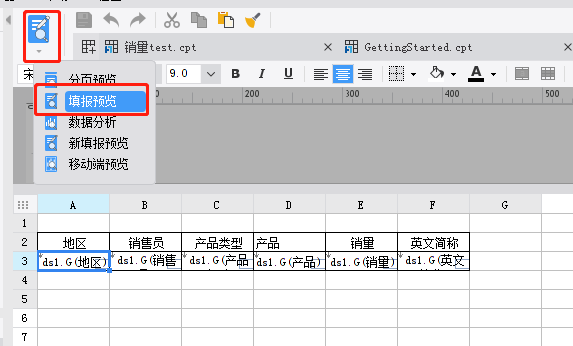 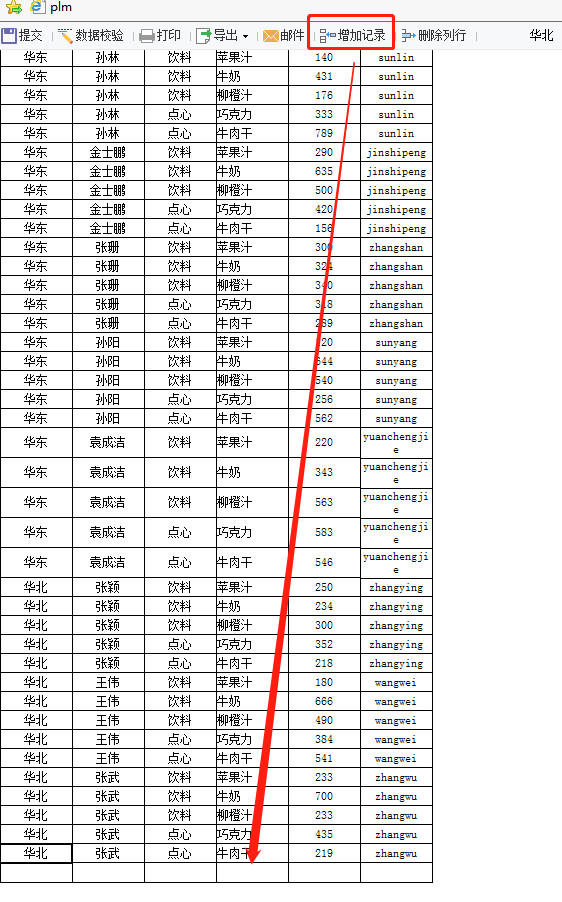 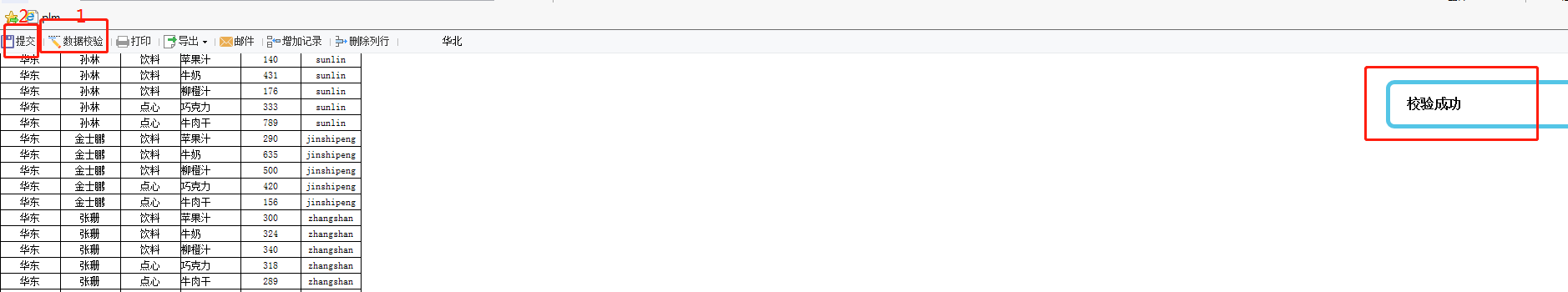 2、拓展部分：采用填报的方式，将新插入一条的记录，进行删除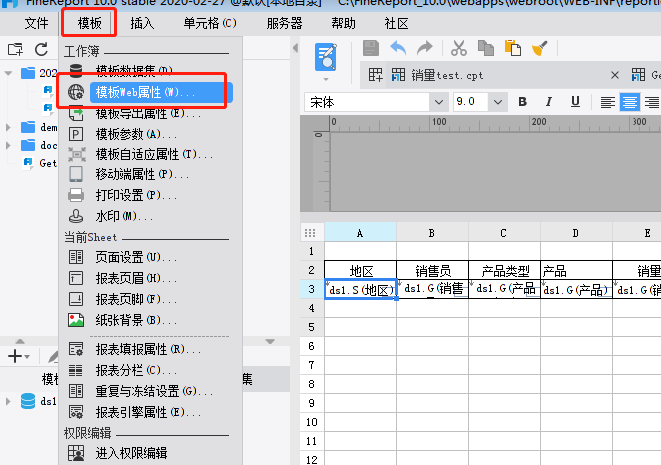 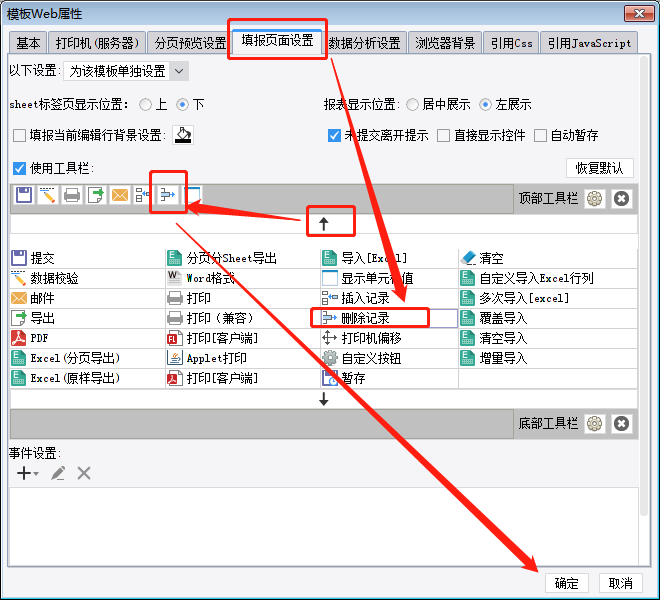 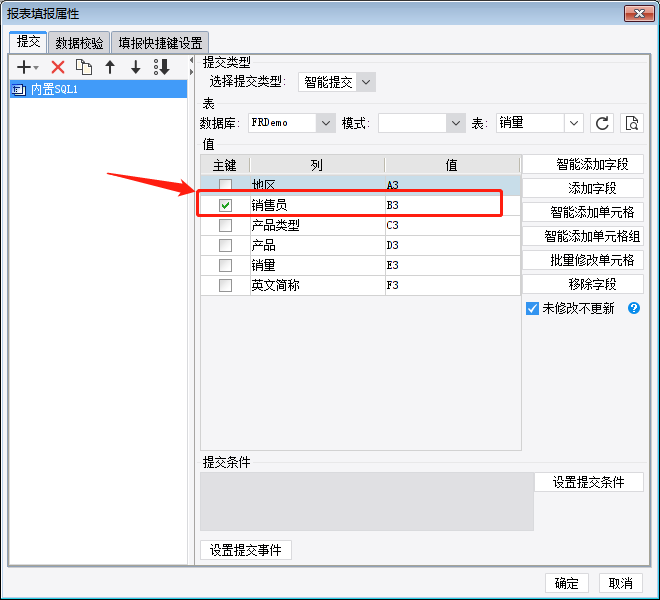 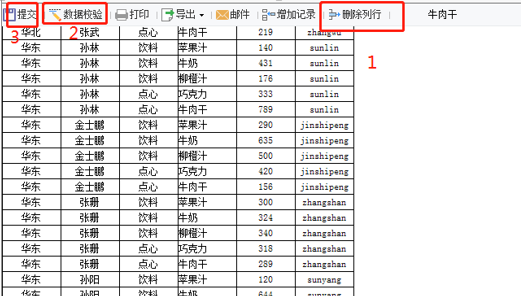 作业题三：1、自主学习，条件属性，添加预警功能：，将作业题一模版中的表格，销量大于1000 的数据标红显示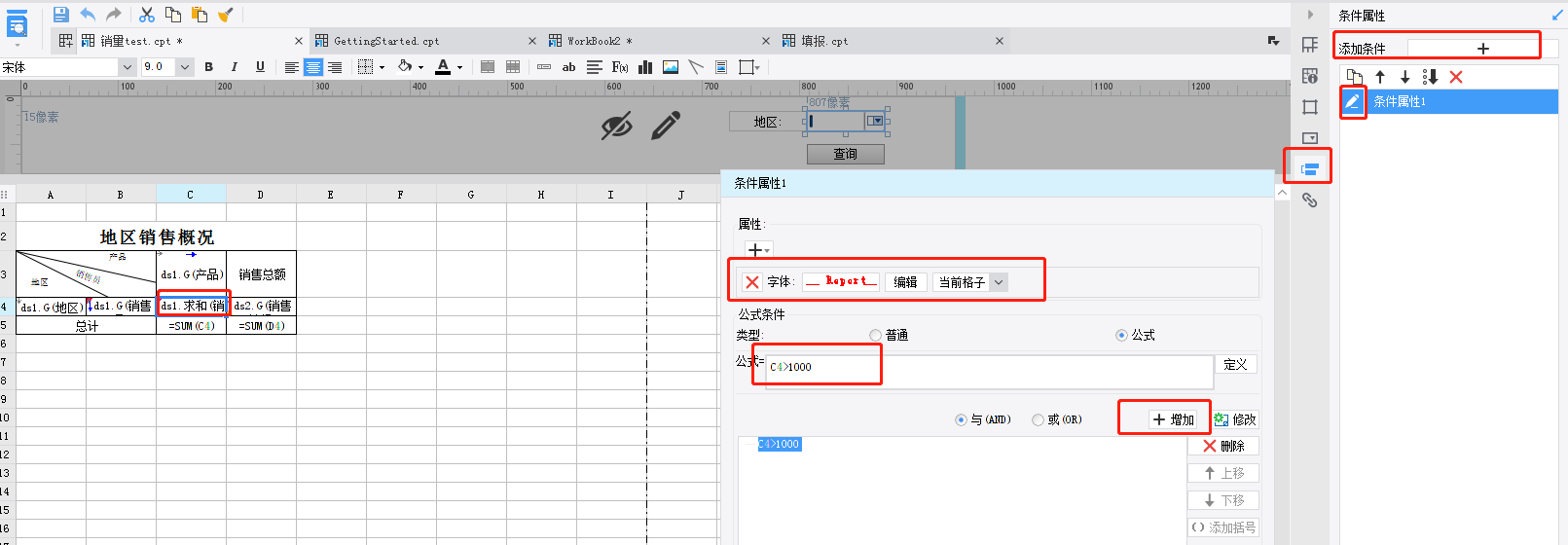 2、拓展部分：利用条件属性，设置间隔的表格背景色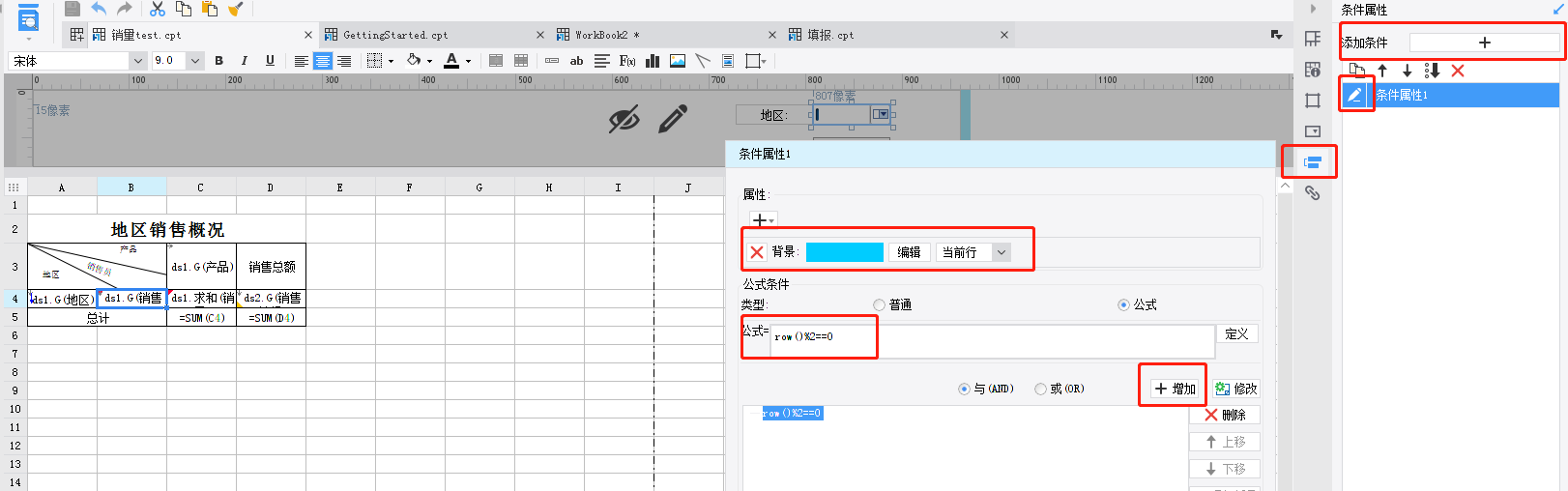 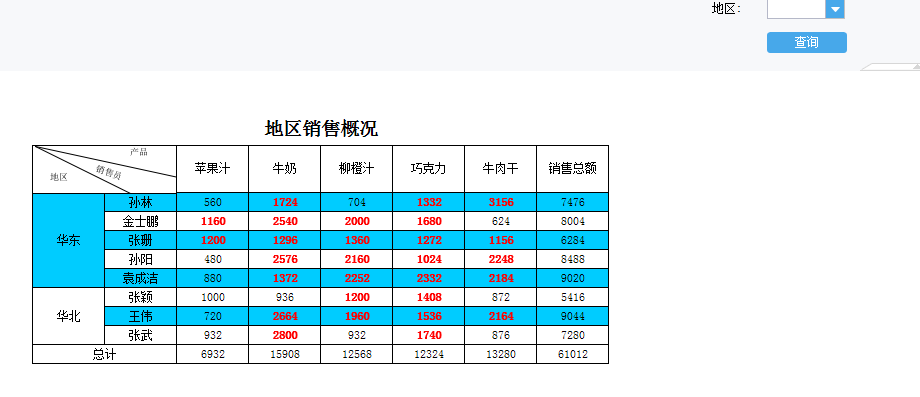 作业题四：1、权限控制：利用角色对权限进行编辑，例如不让技术支持，看到gettingstarted 中的销售总额一列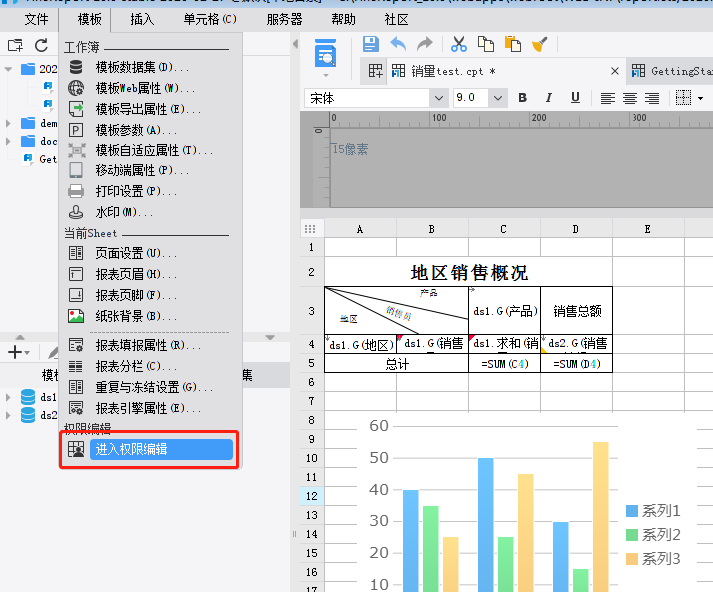 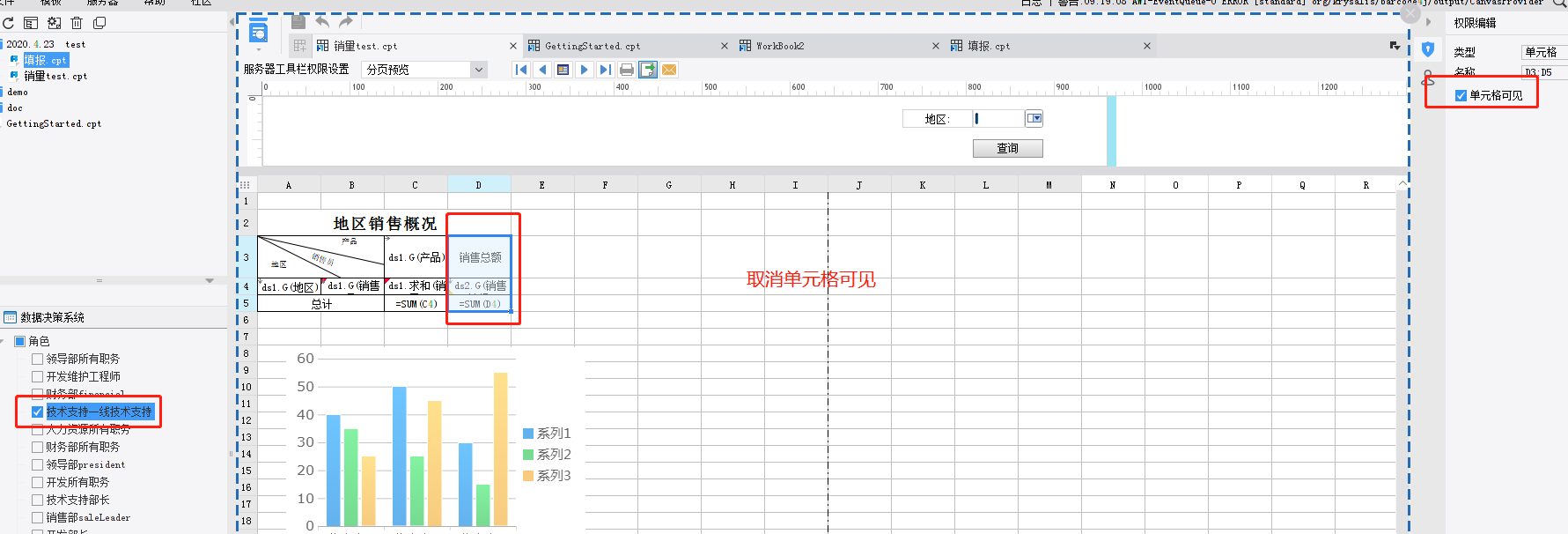 2、拓展部分：利用参数，对于单元格的内容进行控制，登陆用户只能看到自己的数据，以销量表为例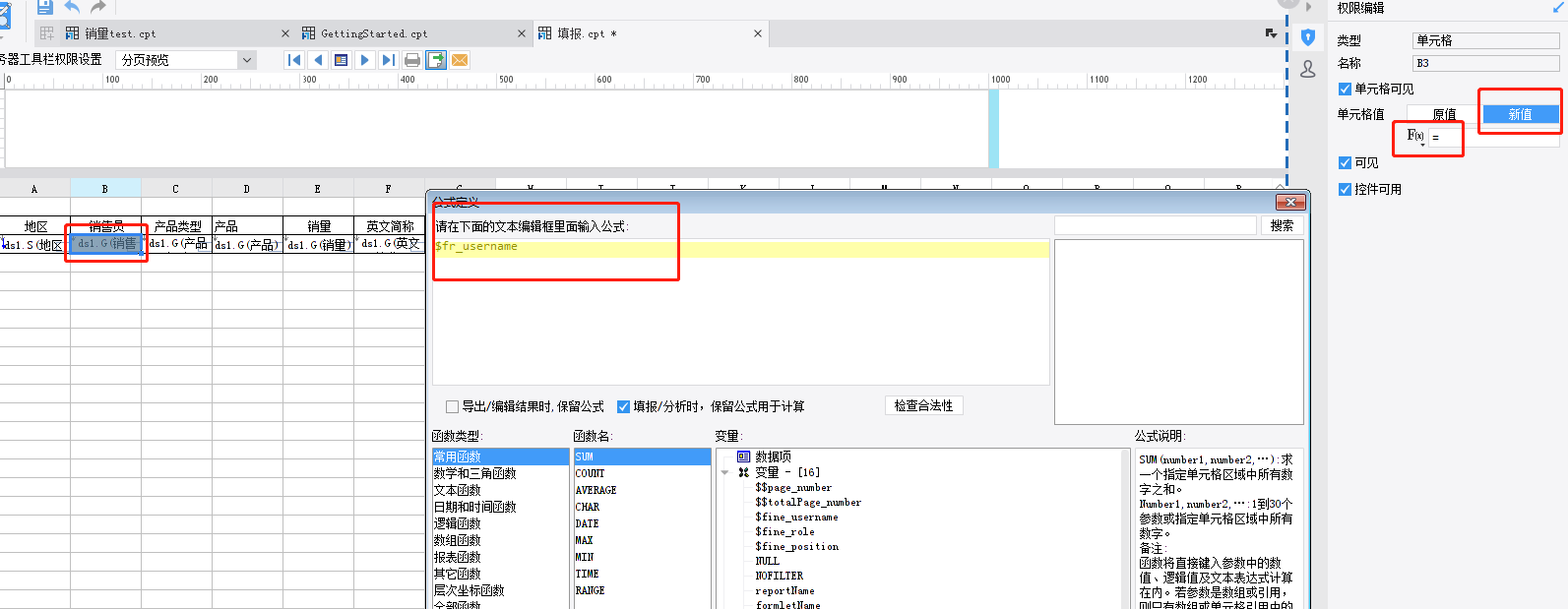 作业题五：1、自学使用超级链接，在gettingstarted模版中，进行报表跳转，点击某个单元格，跳转到百度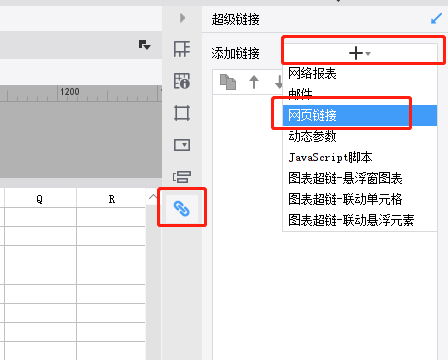 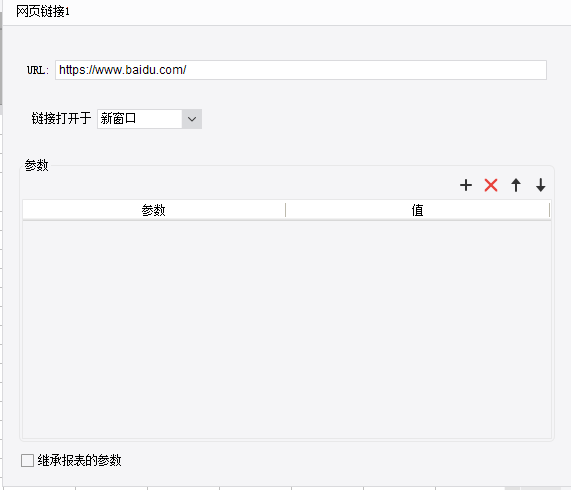 2、拓展部分：不同的人点击同一个单元格，跳转不同的界面。同样，的界面，孙林点击进入百度（www.baidu.com）、王伟点击进入（www.163.com）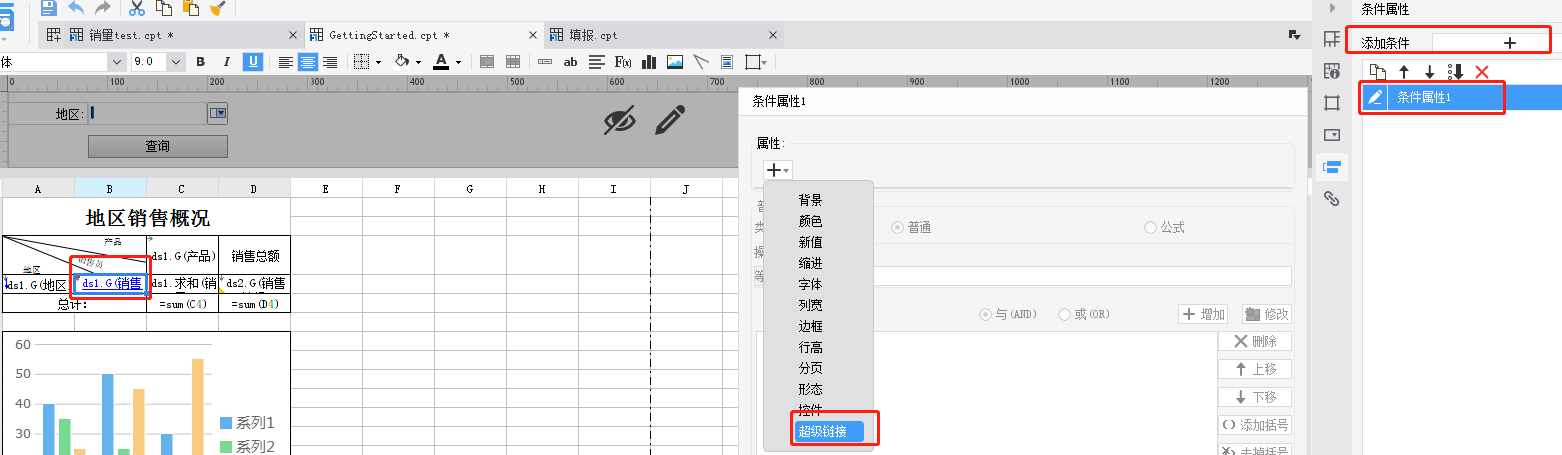 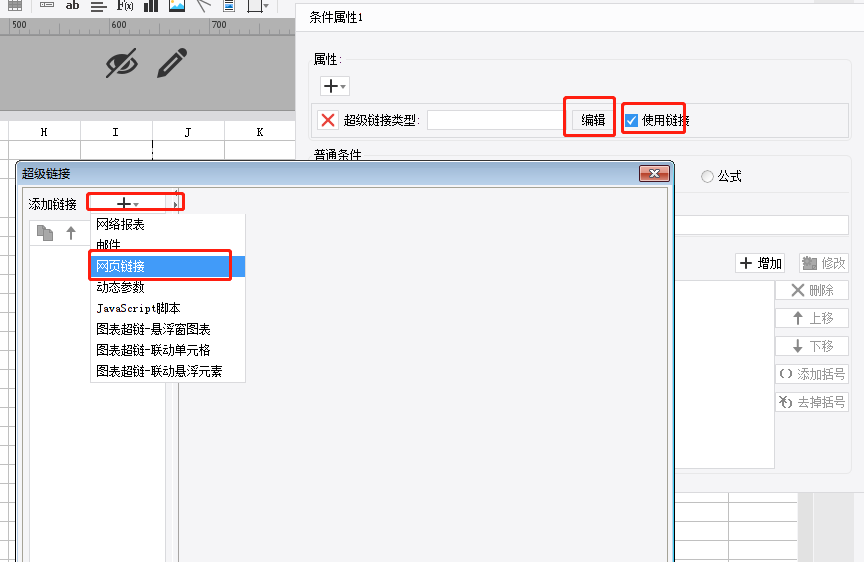 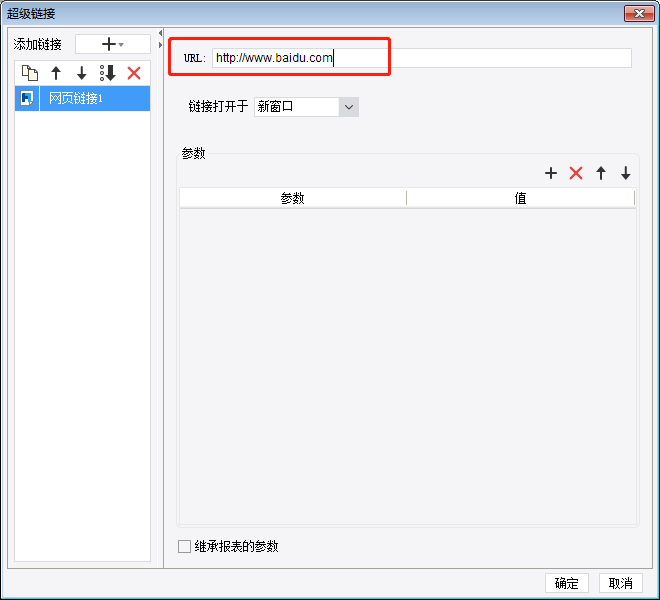 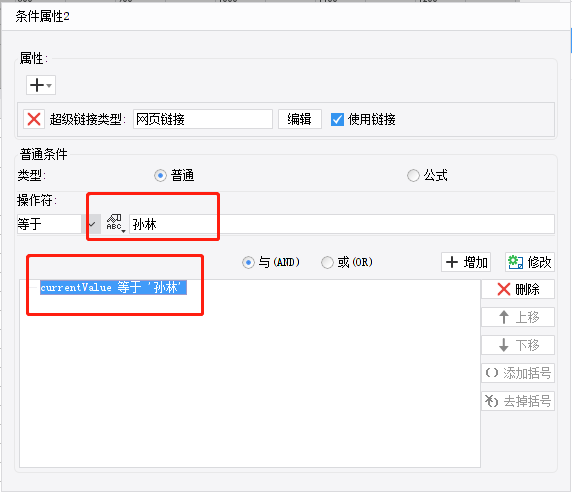 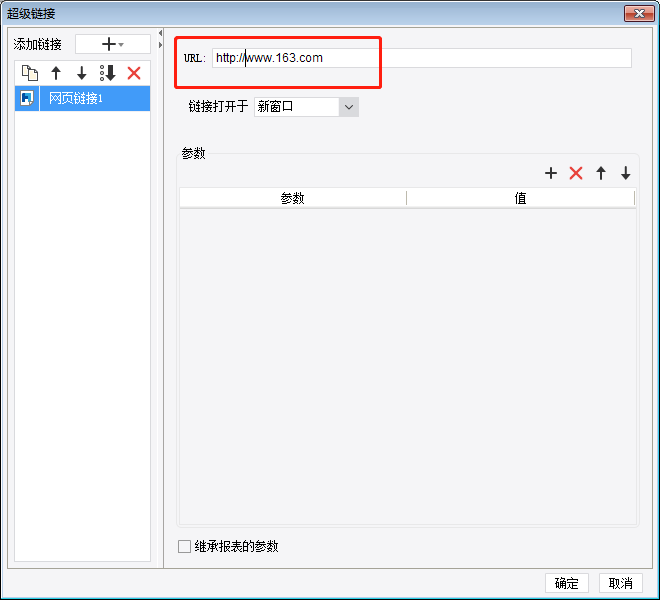 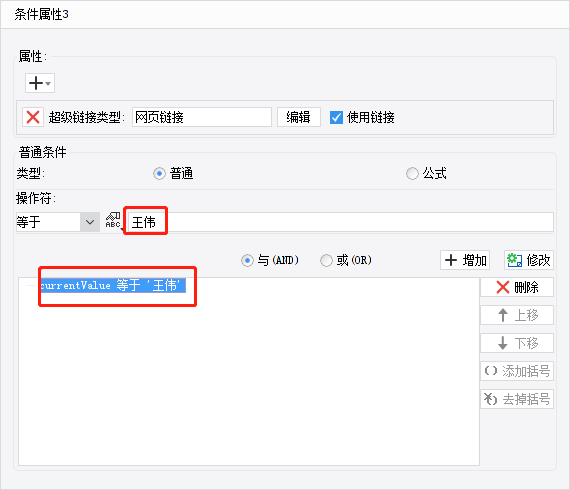 